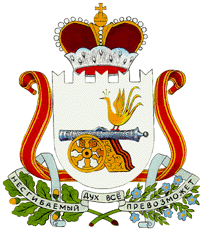 АДМИНИСТРАЦИЯЗАБОРЬЕВСКОГО СЕЛЬСКОГО ПОСЕЛЕНИЯДЕМИДОВСКОГО РАЙОНА СМОЛЕНСКОЙ ОБЛАСТИРАСПОРЯЖЕНИЕот 05.03.2024 года № 9-рВ целях обеспечения безопасного отдыха населения на водоемах в период весеннего половодья, предупреждения и сокращения количества несчастных случаев на водоемах на территории Заборьевского сельского поселения Демидовского района Смоленской области, в соответствии с Правилами охраны жизни людей на воде в Смоленской области, утвержденными Постановлением Администрации Смоленской области от 31.08.2006 № 322:Запретить в период с 05.03.2024 года проход по льду и выход населения для рыбной ловли на водные объекты, расположенные на территории Заборьевского сельского поселения Демидовского района Смоленской области.2. Провести разъяснительную работу среди любителей подледного лова рыбы, учащихся общеобразовательной школы, населения, проживающего вблизи водоемов по правилам безопасности на весеннем льду.3. Установить информационные предупреждающие знаки «Выход на лед запрещен», «Переход (переезд) по льду запрещен» в местах выхода на лед.4. Информировать население о складывающейся ледовой обстановке на водоемах, мерах безопасности на льду через СМИ. Организовать изготовление памяток населению «Меры безопасности на льду и воде».5. Назначить ответственным лицом за организацию и обеспечение безопасности людей на водных объектах на территории поселения Главу муниципального образования Заборьевского сельского поселения Демидовского района  Смоленской области – Лисененкова Андрея Владимировича.6. При возникновении несчастных случаев на водных объектах сельского поселения производить немедленное информирование дежурных служб 101, 112, ЕДДС Демидовского района (тел.8(48147) 4-11-70).Глава муниципального образованияЗаборьевского сельского поселенияДемидовского района Смоленской области                            А.В. ЛисененковОб утверждении мероприятий по обеспечению безопасного отдыха населения на водоемах в весенний период 2024 года на территории Заборьевского сельского поселения Демидовского района  Смоленской области 